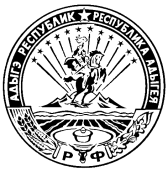 МИНИСТЕРСТВО ФИНАНСОВ РЕСПУБЛИКИ АДЫГЕЯП Р И К А Зот ____________                                                                                                                     № _____________г. МайкопО признании утратившими силунекоторых приказов Министерства финансов Республики АдыгеяП р и к а з ы в а ю :Признать утратившими силу:приказ Министерства финансов Республики Адыгея от 27 января 2014 года № 21-А «Об утверждении аналитических кодов для учета операций с целевыми субсидиями, предоставляемыми из республиканского бюджета Республики Адыгея бюджетным и автономным учреждениям Республики Адыгея»;приказ  Министерства финансов Республики Адыгея от 12 февраля 2014 года № 32-А  «О внесении изменения в приказ Министерства финансов Республики Адыгея от 27 января 2014 года № 21-А «Об утверждении аналитических кодов для учета операций с целевыми субсидиями, предоставляемыми из республиканского бюджета Республики Адыгея бюджетным и автономным учреждениям Республики Адыгея»;приказ  Министерства финансов Республики Адыгея от 20  февраля 2014 года № 33-А «О внесении изменений в приказ Министерства финансов Республики Адыгея от 27 января 2014 года № 21-А «Об утверждении аналитических кодов для учета операций с целевыми субсидиями, предоставляемыми из республиканского бюджета Республики Адыгея бюджетным и автономным учреждениям Республики Адыгея»;4) приказ  Министерства финансов Республики Адыгея от 24 марта  2014 года № 60-А «О внесении изменений в приказ Министерства финансов Республики Адыгея от 27 января 2014 года № 21-А «Об утверждении аналитических кодов для учета операций с целевыми субсидиями, предоставляемыми из республиканского бюджета Республики Адыгея бюджетным и автономным учреждениям Республики Адыгея»;5)  приказ Министерства финансов Республики Адыгея от 16 апреля 2014  года № 79-А «О внесении изменения в приказ Министерства финансов Республики Адыгея от 27 января 2014 года № 21-А «Об утверждении аналитических кодов для учета операций с целевыми субсидиями, предоставляемыми из республиканского бюджета Республики Адыгея бюджетным и автономным учреждениям Республики Адыгея»;6) приказ Министерства финансов Республики Адыгея от 8 мая 2014 года     № 88-А «О внесении изменений в приказ Министерства финансов Республики Адыгея от 27 января 2014 года № 21-А «Об утверждении аналитических кодов для учета операций с целевыми субсидиями, предоставляемыми из республиканского бюджета Республики Адыгея бюджетным и автономным учреждениям Республики Адыгея»;7) приказ Министерства финансов Республики Адыгея от 1 июля 2014 года № 119-А «О внесении изменения в приказ Министерства финансов Республики Адыгея от 27 января 2014 года № 21-А «Об утверждении аналитических кодов для учета операций с целевыми субсидиями, предоставляемыми из республиканского бюджета Республики Адыгея бюджетным и автономным учреждениям Республики Адыгея»;8)  приказ Министерства финансов Республики Адыгея от 15 июля 2014 года № 133-А «О внесении изменения в приказ Министерства финансов Республики Адыгея от 27 января 2014 года № 21-А  «Об утверждении аналитических кодов для учета операций с целевыми субсидиями, предоставляемыми из республиканского бюджета Республики Адыгея бюджетным и автономным учреждениям Республики Адыгея»;9)  приказ Министерства финансов Республики Адыгея от 25 августа 2014 года № 152-А «О внесении изменения в приказ Министерства финансов Республики Адыгея от 27 января 2014 года № 21-А «Об утверждении аналитических кодов для учета операций с целевыми субсидиями, предоставляемыми из республиканского бюджета Республики Адыгея бюджетным и автономным учреждениям Республики Адыгея»;10) приказ Министерства финансов Республики Адыгея от 10 сентября 2014 года № 162-А «О внесении изменения в приказ Министерства финансов Республики Адыгея от 27 января 2014 года № 21-А «Об утверждении аналитических кодов для учета операций с целевыми субсидиями, предоставляемыми из республиканского бюджета Республики Адыгея бюджетным и автономным учреждениям Республики Адыгея»;11) приказ Министерства финансов Республики Адыгея от 17 сентября 2014 года  № 170-А «О внесении изменения в приказ Министерства финансов Республики Адыгея от 27 января 2014 года № 21-А «Об утверждении аналитических кодов для учета операций с целевыми субсидиями, предоставляемыми из республиканского бюджета Республики Адыгея бюджетным и автономным учреждениям Республики Адыгея»;12) приказ Министерства финансов Республики Адыгея от 22 сентября 2014 года № 180-А «О внесении изменений в приказ Министерства финансов Республики Адыгея от 27 января 2014 года № 21-А «Об утверждении аналитических кодов для учета операций с целевыми субсидиями, предоставляемыми из республиканского бюджета Республики Адыгея бюджетным и автономным учреждениям Республики Адыгея»;13) приказ Министерства финансов Республики Адыгея от 13 октября 2014 года № 188-А «О внесении изменения в приказ Министерства финансов Республики Адыгея от 27 января 2014 года № 21-А «Об утверждении аналитических кодов для учета операций с целевыми субсидиями, предоставляемыми из республиканского бюджета Республики Адыгея бюджетным и автономным учреждениям Республики Адыгея»;14) приказ Министерства финансов Республики Адыгея от 21 октября 2014 года № 198-А «О внесении изменения в приказ Министерства финансов Республики Адыгея от 27 января 2014 года № 21-А «Об утверждении аналитических кодов для учета операций с целевыми субсидиями, предоставляемыми из республиканского бюджета Республики Адыгея бюджетным и автономным учреждениям Республики Адыгея»;15) приказ Министерства финансов Республики Адыгея от 24 ноября 2014 года № 211-А «О внесении изменения в приказ Министерства финансов Республики Адыгея от 27 января 2014 года № 21-А «Об утверждении аналитических кодов для учета операций с целевыми субсидиями, предоставляемыми из республиканского бюджета Республики Адыгея бюджетным и автономным учреждениям Республики Адыгея»;16) приказ Министерства финансов Республики Адыгея от 26 ноября 2014 года № 216-А «О внесении изменения в приказ Министерства финансов Республики Адыгея от 27 января 2014 года №  21-А «Об утверждении аналитических кодов для учета операций с целевыми субсидиями, предоставляемыми из республиканского бюджета Республики Адыгея бюджетным и автономным учреждениям Республики Адыгея»;17) приказ Министерства финансов Республики Адыгея от 28 ноября 2014 года № 224-А «О внесении изменений в приказ Министерства финансов Республики Адыгея от 27 января 2014 года № 21-А «Об утверждении аналитических кодов для учета операций с целевыми субсидиями, предоставляемыми из республиканского бюджета Республики Адыгея бюджетным и автономным учреждениям Республики Адыгея»;18)  приказ Министерства финансов Республики Адыгея от 16 декабря 2014 года  № 237-А «О внесении изменения в приказ Министерства финансов Республики Адыгея от 27 января 2014 года № 21-А «Об утверждении аналитических кодов для учета операций с целевыми субсидиями, предоставляемыми из республиканского бюджета Республики Адыгея бюджетным и автономным учреждениям Республики Адыгея»;19)  приказ Министерства финансов Республики Адыгея от 19 декабря 2014 года № 241-А «О внесении изменения в приказ Министерства финансов Республики Адыгея от 27 января 2014 года № 21-А «Об утверждении аналитических кодов для учета операций с целевыми субсидиями, предоставляемыми из республиканского бюджета Республики Адыгея бюджетным и автономным учреждениям Республики Адыгея»;20)  приказ Министерства финансов Республики Адыгея от 25 декабря 2014 года № 244-А «О внесении изменений в приказ Министерства финансов Республики Адыгея от 27 января 2014 года №  21-А «Об утверждении аналитических кодов для учета операций с целевыми субсидиями, предоставляемыми из республиканского бюджета Республики Адыгея бюджетным и автономным учреждениям Республики Адыгея»;21)  приказ Министерства финансов Республики Адыгея от 13 января 2015 года № 4-А «О внесении изменений в приказ Министерства финансов Республики Адыгея от 27 января 2014 года №  21-А «Об утверждении аналитических кодов для учета операций с целевыми субсидиями, предоставляемыми из республиканского бюджета Республики Адыгея бюджетным и автономным учреждениям Республики Адыгея»;22) приказ Министерства финансов Республики Адыгея от 20 февраля 2015 года № 41-А «О внесении изменений в приказ Министерства финансов Республики Адыгея от 27 января 2014 № 21-А «Об утверждении аналитических кодов для учета операций с целевыми субсидиями, предоставляемыми из республиканского бюджета Республики Адыгея бюджетным и автономным учреждениям Республики Адыгея»;23) приказ Министерства финансов Республики Адыгея от 4 марта 2015 года № 53-А «О внесении изменения в приказ Министерства финансов Республики Адыгея от 27 января 2014 года № 21-А «Об утверждении аналитических кодов для учета операций с целевыми субсидиями, предоставляемыми из республиканского бюджета Республики Адыгея бюджетным и автономным учреждениям Республики Адыгея»;24) приказ Министерства финансов Республики Адыгея от 19 марта 2015 года № 63-А «О внесении изменения в приказ Министерства финансов Республики Адыгея от 27 января 2014 года № 21-А «Об утверждении аналитических кодов для учета операций с целевыми субсидиями, предоставляемыми из республиканского бюджета Республики Адыгея бюджетным и автономным учреждениям Республики Адыгея»;25) приказ Министерства финансов Республики Адыгея от 27 марта 2015 года № 76-А «О внесении изменения в приказ Министерства финансов Республики Адыгея от 27 января 2014 года № 21-А «Об утверждении аналитических кодов для учета операций с целевыми субсидиями, предоставляемыми из республиканского бюджета Республики Адыгея бюджетным и автономным учреждениям Республики Адыгея»;26) приказ Министерства финансов Республики Адыгея от 21 апреля 2015 года № 84-А «О внесении изменений в приказ Министерства финансов Республики Адыгея от 27 января 2014 года № 21-А «Об утверждении аналитических кодов для учета операций с целевыми субсидиями, предоставляемыми из республиканского бюджета Республики Адыгея бюджетным и автономным учреждениям Республики Адыгея»;27)  приказ Министерства финансов Республики Адыгея от 5 мая 2015 года № 90-А «О внесении изменения в приказ Министерства финансов Республики Адыгея от 27 января 2014 года № 21-А «Об утверждении аналитических кодов для учета операций с целевыми субсидиями, предоставляемыми из республиканского бюджета Республики Адыгея бюджетным и автономным учреждениям Республики Адыгея»;28)  приказ Министерства финансов Республики Адыгея от 19 мая 2015 года № 105-А  «О внесении изменения в приказ Министерства финансов Республики Адыгея от 27 января 2014 года  № 21-А «Об утверждении аналитических кодов для учета операций с целевыми субсидиями, предоставляемыми из республиканского бюджета Республики Адыгея бюджетным и автономным учреждениям Республики Адыгея»;29) приказ Министерства финансов Республики Адыгея от 25 мая 2015 года № 112-А «О внесении изменения в приказ Министерства финансов Республики Адыгея от 27 января 2014 года № 21-А «Об утверждении аналитических кодов для учета операций с целевыми субсидиями, предоставляемыми из республиканского бюджета Республики Адыгея бюджетным и автономным учреждениям Республики Адыгея»;30) приказ Министерства финансов Республики Адыгея от 29 мая 2015 года № 122-А «О внесении изменения в приказ Министерства финансов Республики Адыгея от 27 января 2014 года №  21-А «Об утверждении аналитических кодов для учета операций с целевыми субсидиями, предоставляемыми из республиканского бюджета Республики Адыгея бюджетным и автономным учреждениям Республики Адыгея»;31) приказ Министерства финансов Республики Адыгея от 3 июля  2015 года № 145-А «О внесении изменений в приказ Министерства финансов Республики Адыгея от 27 января 2014 года № 21-А «Об утверждении аналитических кодов для учета операций с целевыми субсидиями, предоставляемыми из республиканского бюджета Республики Адыгея бюджетным и автономным учреждениям Республики Адыгея»;32) приказ Министерства финансов Республики Адыгея от 3 августа 2015 года № 177-А «О внесении изменения в приказ Министерства финансов Республики Адыгея от 27 января 2014 года №  21-А «Об утверждении аналитических кодов для учета операций с целевыми субсидиями, предоставляемыми из республиканского бюджета Республики Адыгея бюджетным и автономным учреждениям Республики Адыгея»;33) приказ Министерства финансов Республики Адыгея от 19 августа  2015 года № 183-А «О внесении изменений в приказ Министерства финансов Республики Адыгея от 27 января 2014 года № 21-А «Об утверждении аналитических кодов для учета операций с целевыми субсидиями, предоставляемыми из республиканского бюджета Республики Адыгея бюджетным и автономным учреждениям Республики Адыгея»;34) приказ Министерства финансов Республики Адыгея от 5 ноября 2015 года № 220-А «О внесении изменений в приказ Министерства финансов Республики Адыгея от 27 января 2014 года № 21-А «Об утверждении аналитических кодов для учета операций с целевыми субсидиями, предоставляемыми из республиканского бюджета Республики Адыгея бюджетным и автономным учреждениям Республики Адыгея»;35) приказ Министерства финансов Республики Адыгея от 3 декабря 2015 года № 233-А «О внесении изменений в приказ Министерства финансов Республики Адыгея от 27 января 2014 года № 21-А «Об утверждении аналитических кодов для учета операций с целевыми субсидиями, предоставляемыми из республиканского бюджета Республики Адыгея бюджетным и автономным учреждениям Республики Адыгея»;36) приказ Министерства финансов Республики Адыгея от 26 января 2016 года № 21-А «О внесении изменений в приказ Министерства финансов Республики Адыгея от 27 января 2014 года № 21-А «Об утверждении аналитических кодов для учета операций с целевыми субсидиями, предоставляемыми из республиканского бюджета Республики Адыгея бюджетным и автономным учреждениям Республики Адыгея»;37)  приказ Министерства финансов Республики Адыгея от 10 февраля 2016 года № 36-А  «О внесении изменений в приказ Министерства финансов Республики Адыгея от 27 января 2014 года № 21-А «Об утверждении аналитических кодов для учета операций с целевыми субсидиями, предоставляемыми из республиканского бюджета Республики Адыгея бюджетным и автономным учреждениям Республики Адыгея»;38) приказ Министерства финансов Республики Адыгея от 8 апреля 2016 года № 72-А «О внесении изменений в приказ Министерства финансов Республики Адыгея от 27 января 2014 года № 21-А «Об утверждении аналитических кодов для учета операций с целевыми субсидиями, предоставляемыми из республиканского бюджета Республики Адыгея бюджетным и автономным учреждениям Республики Адыгея»;39)  приказ Министерства финансов Республики Адыгея от 23 мая 2016 года № 88-А «О внесении изменений в приказ Министерства финансов Республики Адыгея от 27 января 2014 года № 21-А «Об утверждении аналитических кодов для учета операций с целевыми субсидиями, предоставляемыми из республиканского бюджета Республики Адыгея бюджетным и автономным учреждениям Республики Адыгея»;40) приказ Министерства финансов Республики Адыгея от 18 июля № 136-А«О внесении изменений в приказ Министерства финансов Республики Адыгея от 27 января 2014 года №  21-А «Об утверждении аналитических кодов для учета операций с целевыми субсидиями, предоставляемыми из республиканского бюджета Республики Адыгея бюджетным и автономным учреждениям Республики Адыгея»;41) приказ Министерства финансов Республики Адыгея от 25 октября 2016 года № 185-А «О внесении изменения в приказ Министерства финансов Республики Адыгея от 27 января 2014 года № 21-А «Об утверждении аналитических кодов для учета операций с целевыми субсидиями, предоставляемыми из республиканского бюджета Республики Адыгея бюджетным и автономным учреждениям Республики Адыгея»;42) приказ Министерства финансов Республики Адыгея от 7 ноября 2016 года  № 195-А «О внесении изменений в приказ Министерства финансов Республики Адыгея от 27 января 2014 года № 21-А «Об утверждении аналитических кодов для учета операций с целевыми субсидиями, предоставляемыми из республиканского бюджета Республики Адыгея бюджетным и автономным учреждениям Республики Адыгея».2. Настоящий приказ вступает в силу с 1 января 2017 года.       Министр									Д.З. Долев